                                                                                                                                   Корепанова М. Г. , учитель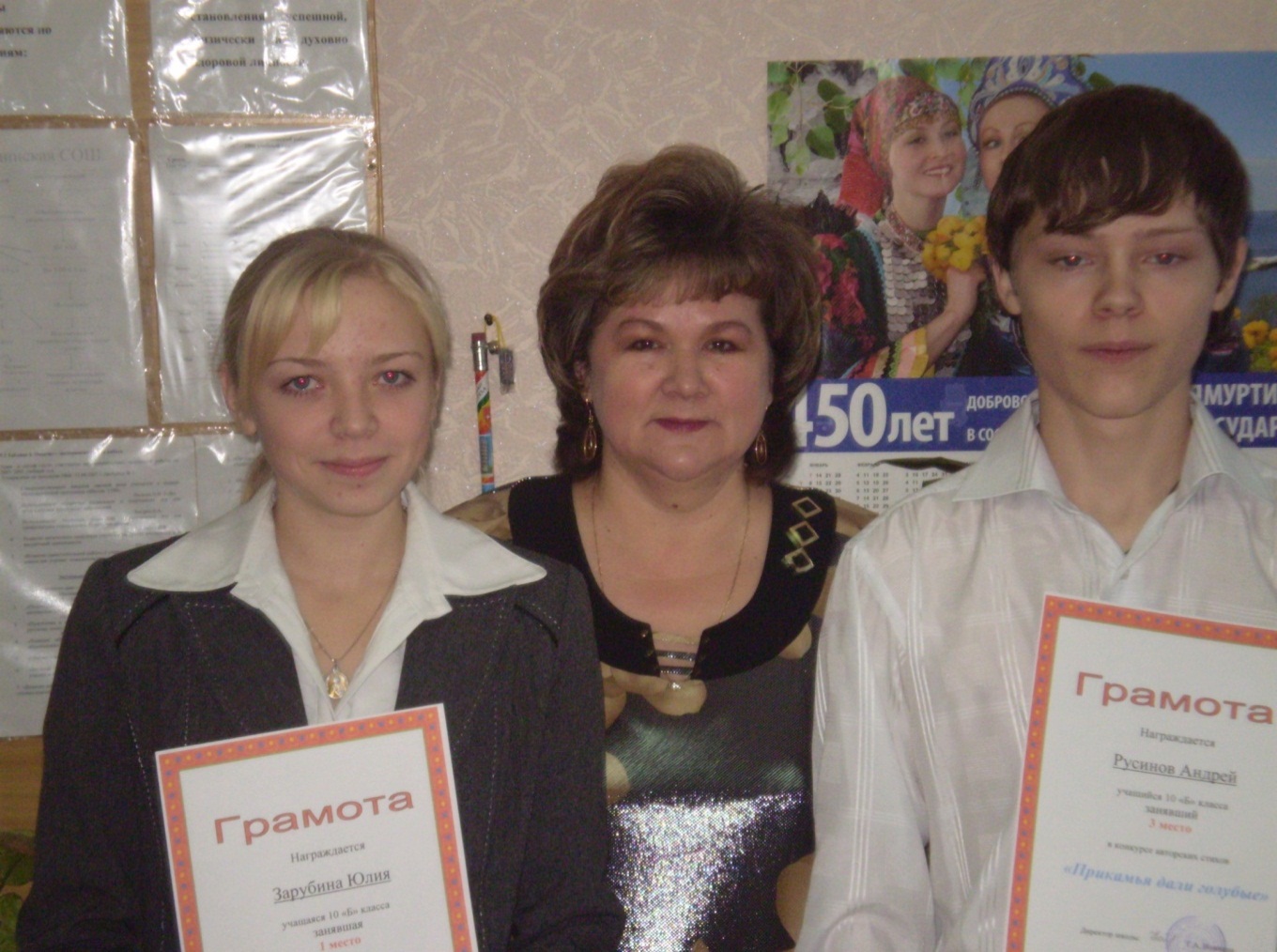  истории и обществознания МБОУ «Каракулинская СОШ»Формирование правовой грамотности.Важнейшей задачей учебно-воспитательного процесса в условиях формирования  гражданского общества и правового государства становится подготовка учащегося к жизни в постоянно меняющемся современном мире, формирование гражданственности, трудолюбия, нравственности, уважения к закону, любви к Родине. В этой связи не случаен интерес педагогической общественности на всех уровнях к развитию гражданского образования, включающего в себя: обучение основам поведения в гражданском обществе (знакомство с социальными ролями, моделями поведения в той или иной ситуации и т.д.), развитие демократических начал в жизни образовательных учреждений и организацию социальной практики обучающихся. Участие в социально значимых мероприятиях, усвоение социальных ролей и образцов поведения помогают сформировать активную гражданскую позицию, предупредить асоциальное поведение подростков, являются профилактикой правонарушений. 	Активная гражданская позиция предполагает прежде всего потребность в реализации главного политического права гражданина – избирать и быть избранным. Формирование этой потребности начинается еще в подростковом возрасте с преодоления правовой неграмотности, правового нигилизма. С этой целью в нашей школе традиционно проводится конкурс «Я – избиратель», его участники – учащиеся 10 – 11 классов. В текущем учебном году школьный конкурс был посвящен 20 – летию действующей Конституции РФ, вопросы и задания были составлены по Конституционному праву. « С тех пор, как люди стали жить в обществе, существуют законы. Справедливые и не очень,  писаные и неписаные,  они регулируют отношения людей в любом человеческом обществе. Общество современного этапа развития – цивилизованное, реализующее демократические идеи и принципы, поэтому процесс принятия современных законов тоже строго регламентируется. Вот как это происходит…» - такими словами ведущий начинает конкурс и на сцену выходят участники представления - Законотворческий процесс, Законодательная инициатива, Законодательная процедура в Государственной Думе и Совете Федерации, Закон. Все они знакомят с особенностями принятия законов в соответствии с Конституцией РФ. После представления на сцену приглашаются участники  конкурса, проводится первый тур. Слайды с заданиями конкурса сменяют друг друга, участники выбирают правильные ответы и поднимают таблички с их номерами. В это же время происходит игра со зрителями, в ходе которой выявляются самые активные. После 24 вопросов определяются шесть победителей, они продолжают соревнование во втором этапе конкурса. Здесь задания усложняются, на выбор игроков предлагается шесть тем по четыре вопроса, каждая из которых имеет разную степень сложности и разное количество баллов за правильный ответ. После подведения итогов конкурса ребята исполнили песню «Кто, если не мы?»,  подтверждая  ее словами потребность в активной гражданской позиции. Знание основ законодательства, профилактика правового нигилизма и правонарушений – основная цель мероприятий правовой направленности. 